CURRICULUM VITAE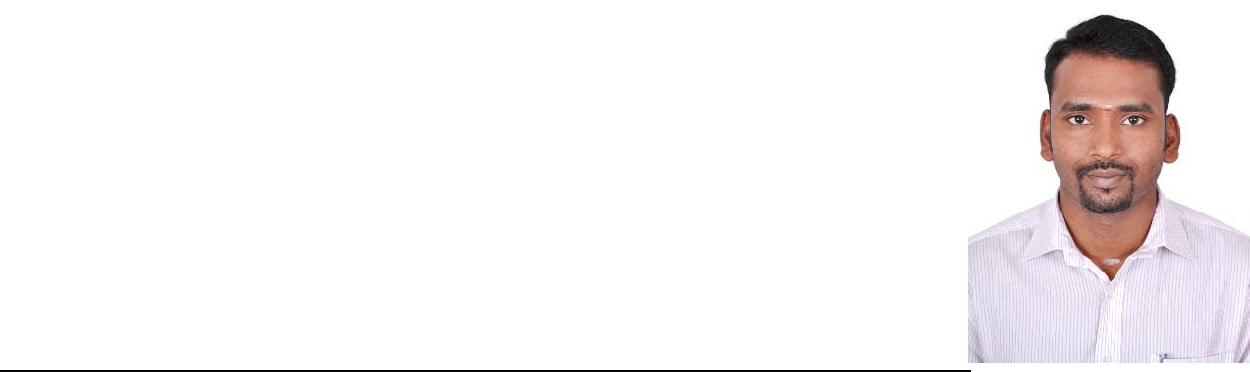 JAYAPRAKASHSummaryProfileNationalityEmail Address:::Male, 37, MarriedIndianJayaprakash-393457@2freemail.comSalary Expectation	:	NegotiableWork ExperienceSince SEP 2013Project Engineer, ElectricalNAIROBI, KENYA.Reporting to the Project Manager and managing a execution of works,I was responsible for:Preparation of shop drawings, as built drawings, load scheduleMaterial submittal, Pre-qualification submittal for Sub-contractors’ worksMeeting Consultant and Client during progress meetingBudget Preparation, Procurement of MaterialsFrom Dec 2009 to 2013SR. Electrical EngineerDubai, UAEConvrgnt (formerly Al Rashid Construction LLC) established in 1974, specializes in fast track construction, design – build projects and value engineering.Reporting to the project manager execution of Electrical works, Electrical design.I was responsible for:Preparation of shop drawings, as built drawings, load scheduleMaterial submittal, Pre-qualification submittal for Sub-contractors’ worksMeeting Consultant and Client during progress meetingBudget Preparation, Procurement of MaterialsProject executionVariation claim, ValuationEstimation and costing for Tender worksMy main achievements in this job include:Value Engineering and cost saving in so many projects. Professional works got 100% satisfaction from local authorities, consultant and client.During my career with this company worked with the following reputed consultants:WS Atkins & Partners OverseasDar Al Handasah/ ADPIDuabi ConsultantPharos Architects - KENYAI.E.M.S - KENYAMy Major works involved in estimation, design and execution for the following projects:During my career with this company executed the following works on site :LV distribution works which includes installations of Raceway, Cable tray for LV, HV and ELV Services.Installation of Transformers, HV & LV switchgears like Ring main Unit LV Panel, Main Distribution Board, CapacitorBank, SMDB, MCC and DB’sInstallation of earthing and lightning protection systemInstallation of Central battery emergency lighting, Central monitoring emergency lighting system and self-containedemergency lighting system and its associated containment and cabling worksLighting control systemInstallation of Diesel Generator ATS panelInstallation of UPS panelContainment and cabling works for ELV services like, structured cabling, SMATV, Intercom system, BMS system,BGM, PAInstallation of Fire alarm detection and alarm works, Voice Evacuation works and associate containment and cabling works.Containment and cabling works for CCTV and security access control systemSupply and installation of internal and external light fittings, wiring accessories and isolator for mechanical equipment’s.Testing and commissioning of Complete Electrical systems (Cold and Hot test)Obtaining approval from consultants and local authorities:2003 - Dec. 2008	Muscat, Sultanate of OMAM.Position	: Electro mechanical in chargeReporting to site EngineerElectrical Contractor for carrying out LV and HV works up to 33KvReporting to Electrical Engineer and being a part of a teamI was responsible for:	General Electrical LV installation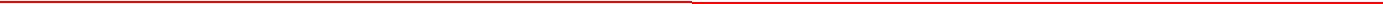 Education:IT Skills:Window & Office ToolsMS Word, ExcelAuto CADLanguages:TamilEnglishHindiNativeFluentFluentKEY EXPERIENCE:16 Years’ experience of electrical and ELV drawing design \ field survey & supervising in electrical in construction building like apartments, industrial Building, commercial building with rich experience construction companies in India and overseas.-Declaration:I hereby declare that all the above information is correct to be the best of my knowledge and belief.JAYAPRAKASHProject:Fuel Staging, Fire Station & Police Facility inJebel Ai International AirportClient:Dubai Civil AviationConsultant:Dar Al Handasah / ADPIProject:Tecom Tower -3B + G + 22 FloorClient:Abdul Rahim Al AliConsultant:Dubai ConsultantProject:3B + G + 12 Floors Commercial TowerClient:JashanmalConsultant:Architectural Consulting GroupProject:Porsche Centre NairobiClient:Multiple HauliersConsultant:Pharos ArchitectsProject:G+2 Multiple complexClient:Multiple HauliersConsultant:Pharos ArchitectsProject:Multiple ICD Office block + Container yardClient:Multiple HauliersConsultant:Pharos Architects2010 – 2011Rajasthan Vidyapeeth UniversityIndiaDiploma in Electrical Engg.,1998 – 2000RK Industrial Training centreIndiaITI(Motor mechanic & Electrician)PERSONAL PROFILE:NameName:JAYAPRAKASHDate of birthDate of birth: 07/10/1981: 07/10/1981NationalityNationality:INDIANValidityValidity:till 12th Nov 2018